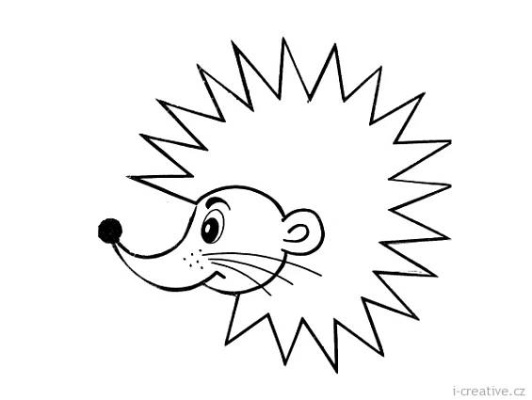 Závazná přihláška na „Školu nanečisto“.Kdy: čtvrtek 17.3.2022Kde: ZŠ Valašské KloboukyJméno dítěte: …………………………………………….…….……………………………….…..Datum narození dítěte: ……………………………………………………………………………Bydliště dítěte: ……………………………………………………….….…………………………Telefon na rodiče: …………………………………………………………………………….……Email na rodiče: …………………………………………………………………………………….Podpis rodiče: ……………………………………………………………………………………….